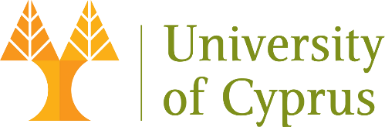 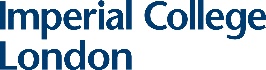 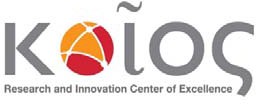 KIOS RESEARCH AND INNOVATION CENTER OF EXCELLENCEStudent Scholarships for the Postgraduate Program: Master of Science (MSc) in Intelligent Critical Infrastructure SystemsThe KIOS Research and Innovation Center of Excellence (KIOS CoE) announces 5 merit-based student scholarships for the MSc program in Intelligent Critical Infrastructure Systems. The scholarships are addressed to new applicants for admission in September 2019.MSc IN INTELLIGENT CRITICAL INFRASTRUCTURE SYSTEMSThe MSc program in Intelligent Critical Infrastructure Systems is offered by the Department of Electrical and Computer Engineering (ECE) at the University of Cyprus (UCY) in collaboration with the UCY KIOS Research and Innovation Center of Excellence and Imperial College London (ICL).The objective of this internationally unique and multidisciplinary program is to teach highly innovative and intelligent system methods and tools from emerging Information and Communication Technologies (ICT), for the purpose of tackling challenging problems such as monitoring, control, management and security in critical infrastructure systems. These systems can include electric power and energy systems, water distribution networks, telecommunication networks and transportation systems.The duration of program is 3 semesters (1.5 years) and is available to study part-time (6 semesters / 3 years). Courses are delivered by academics from University of Cyprus and Imperial College London and the language of instruction is English.SCHOLARSHIP TERMSThe scholarship will be for one year and may be renewed annually, based on performance. It includes 50% of the University tuition fees for the MSc program. EVALUATION CRITERIAScholarships are awarded based on merit only. Applicants to the program are automatically considered for a scholarship and will be evaluated on the basis of the information provided in their application. An interview may also take place and the evaluation focuses on:Academic excellence in undergraduate studiesRecommendation lettersProfessional experience (if relevant)APPLICATIONSAdmission to the program requires holding a bachelor’s degree in an Engineering or Science discipline and good knowledge of the English language. To apply, candidates need to create a user account and then complete and submit the online form at UCY’s online application system: https://applications.ucy.ac.cy/postgraduate_appl/MNG_USER_en.login_frmApplications must be submitted in English.Applications will remain open until the program is full. Oversees applicants are advised to apply by no later than 31st of May and EU applicants by 1st July to ensure applications are processed in time.For more information about the MSc program and scholarships please visit the program’s website at: www.msccis.ucy.ac.cy or contact us directly at:Tel: +357 22893459/60Email: msccis@ucy.ac.cy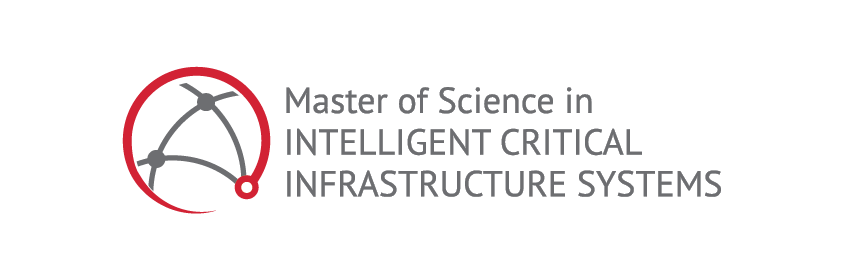 